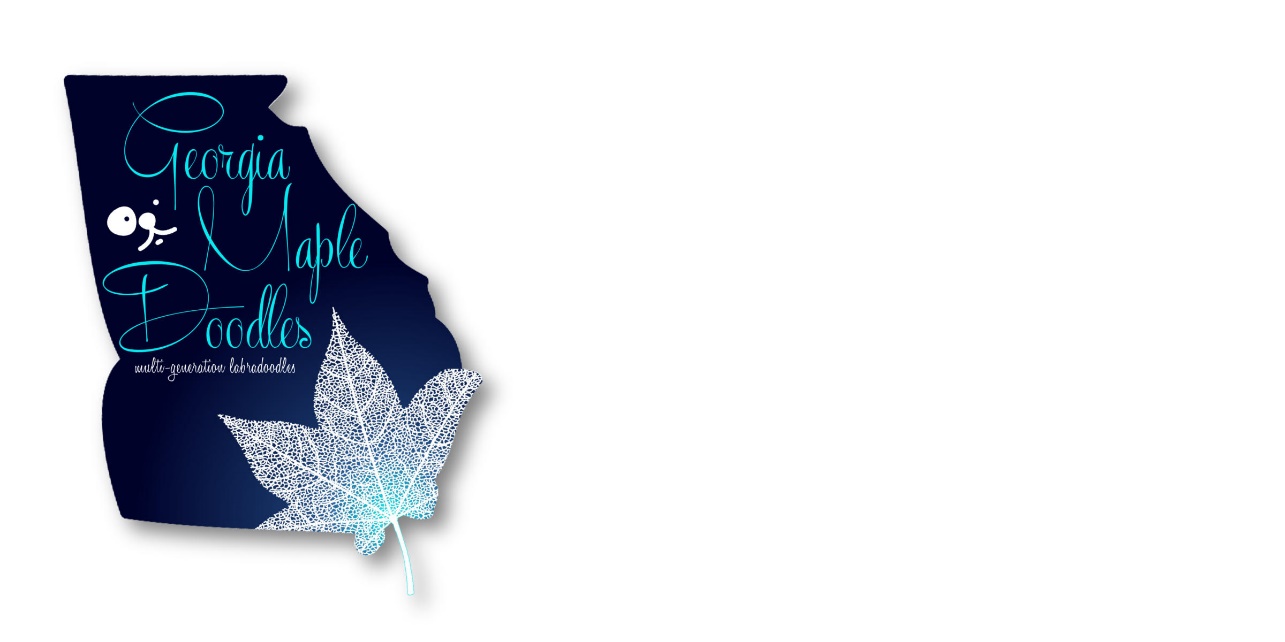                                     CONTRACT TERMS                 & CONDITIONSDEPOSITA nonrefundable deposit of $300.00 is required by the Buyer upon signing these terms and conditions.The deposit payment must be made via cash or PayPal.  The deposit must be received and/or clear the bank before the Buyer’s name can/will be added to the Adoption Reservation List.PAYMENTThe remaining adoption fee balance must be paid in full by the Buyer.The remaining adoption fee balance must be made via cash or PayPal and the payment must clear the Bank before the Breeder will release the puppy to the Buyer.ADOPTION FORFEITIf the Buyer fails to pay the adoption fee in full for any reason, the Buyer acknowledges that the Buyer must forfeit adoption of the puppy and any rights to the puppy.If the Buyer forfeits to pay the adoption fee, the Breeder is free to offer the puppy for adoption to another family.UNAVAILABILITYIn the event the puppy is not available due to sickness, death or any other circumstance not caused by the Buyer, the Buyer’s deposit will be handled in one of two ways, at the Breeder’s discretion:RefundedTransferred to the next litterBREEDER WARRANTYThe Breeder warrants that the puppy is in good health, has up-to-date immunizations appropriate for the puppy’s age and has had the required worming’s at the time the Buyer takes possession of the puppy.For the warranty to be validated, the Buyer is required and agrees to take the puppy to a licensed Veterinarian of the Buyer’s choice and at the Buyer’s expense within seven (7) business days for a physical health check examination.  The warranty is null and void if the puppy is not taken to a licensed Veterinarian and a copy of the Veterinarian’s examination records sent to the Buyer within the seven (7) business days.If the Veterinarian finds the puppy to be in ill health upon completion of the examination, the puppy may be returned for a refund of the adoption fee or a replacement puppy at the Breeder’s discretion.  If the Veterinarian determines the puppy to be in ill health, the cause must clearly be attributable to the Breeder.  The Buyer must provide signed, written documentation of the diagnosis and notes from the Veterinarian.  The Buyer is responsible for the cost of returning the puppy to the Breeder.The following is not covered by the following:Viral illnesses, such as, infections, improper bites, hernias, hypoglycemia, worms, guardia or coccidosisAny illness due to the ingestion of foreign objects, food, chemicals or physical injuryAny condition that is minor, correctable or that the puppy will outgrowAny harm that comes to the puppy once the puppy has left the Breeder’s possession and has be adopted by the Buyer, such as, accidents, heat related conditions, electrocution, etc.Death, injury or loss of the puppy due to theft, carelessness, abuse, neglect, heat stroke, or accident will not entitle the Buyer compensation from the SellerIf a congenital defect is suspected within twenty-four (24) month from the puppy’s date of birth which results in death, the Breeder requires an autopsy to be performed by a Veterinarian who must be approved by the Breeder.  The Buyer must provide the Breeder with written verification and a statement from the Veterinarian confirming the death was due to a congenital defect.  If a congenital defect was the cause of death, the Breeder will provide the Buyer with another puppy of equal value.Only the original Buyer is covered by the warranty over the period of two (2) years and is non-transferrable.Failure to comply with these Terms and Conditions including, but not limited to the Buyer’s Responsibilities, noted in the following sections, will result in termination of the warranty; null and void.SPAY/NEUTERMale puppies must be neutered by the age of twelve (12) monthsFemale puppies must be spayed by the age of nine (9) months.Written documentation must be provided by the Buyer to the Breeder proving the puppy has been spayed or neutered by a certified Veterinary Hospital and must include the breed and description of the puppy as well as the puppy’s microchip number. If documentation is not provided within the required timeframe, but no earlier due to health risks for the puppy, the Buyer forfeits ownership of the puppy to the Breeder or the Breeder may charge the Buyer a fee equivalent to the price of the puppy (Breeding Rights) at the Breeder’s discretion.  The Buyer will be responsible for any/all court costs and attorney fees if legal action must be taken in order to collect the Breeding Dog Fee.  The puppy warranty will be null and void if this documentation is not accurate, credible or received within the allotted timeframe and in accordance with the Terms and Conditions of this contract.BREEDING RIGHTSThe Buyer may purchase Breeding Rights for the puppy at a cost equivalent to the original price of the puppy upon the Breeder’s approval and at the Breeder’s discretion.The Buyer must agree to the following Breeding Terms and Conditions:Any expenses, complications or any other circumstances related to the Buyer breeding, whelping, raising the puppies, etc. is the sole responsibility of the Buyer.  The Breeder will in no way be affiliated with the Buyer’s breeding program.The Buyer will not start or breed the puppy into any “Puppy Mill” form of 	breeding whatsoever.  The puppy must be treated as the Buyer’s pet and be provided with the proper love, care and attention it deserves.The Buyer must have the proper accommodations and time to devote to breeding responsibly and efficiently.The Buyer must vet each family interested in adopting one of the Buyer’s litter ensuring a nurturing, loving home.BUYER’S RESPONSIBILITY OF PUPPY WELL-BEINGIf any concerns about the puppy arise, the Buyer must contact the Breeder immediately, such as, but not limited to, housing, diet, training, health concerns, etc.The Buyer will not sell, give, or release the puppy to a pet shop, retail store, dog dealer, animal facility, research facility or any agent for any such business or facility.If the Buyer is considering having the puppy put down for any reason whatsoever, the Buyer must consult the Breeder first to discuss alternate options.If the Buyer makes the decision to sell the puppy to a new owner, the Buyer must require the new owner to read, commit to, comply with, and sign the Georgia Maple Doodle’s Terms and Conditions Puppy Contract.The Buyer must take proper care of the puppy and be able to provide nourishing, indoor housing.  The Buyer must provide the puppy with access to a safe and secure outdoor play area, ensuring the puppy’s safety at all times, to the best of the Buyer’s ability.  The puppy’s life, safety and happiness are in the hands of the Buyer and that responsibility must not be taken lightly.The Buyer must provide the puppy with proper food, treats and nutrition, all necessary veterinary care, including but not limited to, de-worming, heartworm prevention, regular vaccinations, rabies vaccinations, etc.The Buyer must not take the puppy to a public place until the full cycle of vaccinations have been completed; therefore, putting the puppy at undue risk of contracting contagious illnesses, for example, parks, pet stores, etc.If the Buyer allows the puppy to live in poor health conditions, is found to run freely, becoming a public nuisance or is found to be neglected or abused, the Breeder reserves the right to take assume possession of the puppy.  Under these circumstances, no refund will be provided to the Buyer.The Buyer must give the Breeder the exclusive opportunity to rehome the puppy if the Buyer can no longer keep or care for the puppy at any time, for any reason.The Buyer must provide the puppy with the proper training.SHIPPING/PICKUP/DELIVERYBreeder will not ship the puppy via any form of transportation. The puppy must be picked up by the Buyer’s name stated on the Puppy Bill of Sale. Breeder may consider another pickup person on a case by case basis and at Breeder’s own discretion.  If pickup person is one other than the Buyer’s name stated on the Bill of Sale, agreement must be made with Breeder in advance, before puppy pickup, or the puppy will not be released to the pickup person.Breeder reserves the right to request proof of identification at any time. If ID is unable to be provided, the puppy will not be released.Breeder will consider delivery of the puppy to the Buyer stated on the Puppy Bill of Sale, or other agreed upon pickup person in advance, on a case by case basis.  Breeder will not travel outside four hours one way from the Breeder’s location in Thomasville, GA.Georgia Maple Doodles travel fee is $50 per hour. The time will be configured through Google Maps or Waze by the Breeder.  The Buyer will only be charged the amount of time required to meet the Buyer at the agreed upon location and any necessary puppy bathroom breaks (one way); personal stops for the Breeder will be at the Breeder’s expense.DIGITAL SIGNATURE REQUIRED. CLICK THE LINK BELOW TO SIGN:https://forms.gle/cvkLTvopkrBfvais8